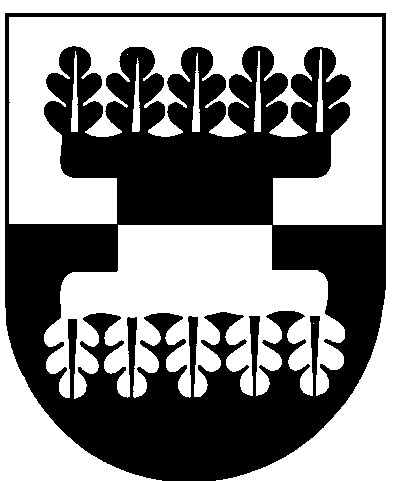 ŠILALĖS RAJONO SAVIVALDYBĖS ADMINISTRACIJOSDIREKTORIUSĮSAKYMASDĖL  LĖŠŲ PASKIRSTYMO SOCIALINĖS  REABILITACIJOS  PASLAUGŲ NEĮGALIESIEMS BENDRUOMENĖJE PROJEKTAMS FINANSUOTI  2018 M. 2017 m. gruodžio 20 d. Nr. DĮV-1712Šilalė                   Vadovaudamasis Lietuvos Respublikos vietos savivaldos įstatymo 29 straipsnio 8 dalies 2 punktu ir Socialinės reabilitacijos paslaugų neįgaliesiems bendruomenėje projektų atrankos konkurso  organizavimo nuostatų, patvirtintų Lietuvos Respublikos socialinės apsaugos ir darbo ministro 2012 m. liepos 20 d. įsakymu Nr. A1-345 ,,Dėl Socialinės reabilitacijos paslaugų neįgaliesiems bendruomenėje projektų atrankos konkurso organizavimo nuostatų, Socialinės reabilitacijos paslaugų neįgaliesiems bendruomenėje projektų vertinimo ir atrankos komisijos darbo organizavimo tvarkos aprašo, Socialinės reabilitacijos paslaugų neįgaliesiems bendruomenėje projektui vykdyti skirtų lėšų pervedimo ir naudojimo sutarties formos patvirtinimo“ (Lietuvos Respublikos socialinės apsaugos ir darbo ministro 2016 m. rugsėjo 7 d. įsakymo Nr. A1-509 redakcija), 37 punktu bei atsižvelgdamas į Socialinės reabilitacijos paslaugų neįgaliesiems bendruomenėje Šilalės rajono savivaldybės projektų vertinimo ir atrankos komisijos 2017 m. gruodžio 19 d. posėdžio protokolą Nr. 3:               1. T v i r t i n u lėšų Socialinės reabilitacijos paslaugų neįgaliesiems bendruomenėje projektams finansuoti 2018 m. paskirstymą:2. P a v e d u  paskelbti šį įsakymą vietinėje spaudoje ir Šilalės rajono savivaldybės interneto svetainėje www.silale.lt.               Šis įsakymas gali būti skundžiamas Lietuvos Respublikos administracinių bylų teisenos įstatymo nustatyta tvarka.Direktorius                                                                                                          Raimundas Vaitiekus  Eil.Nr.Organizacijos, įgyvendinančios projektą, pavadinimasIš viso(Eur)Iš jų:Iš jų:Eil.Nr.Organizacijos, įgyvendinančios projektą, pavadinimasIš viso(Eur)Lėšos iš valstybės biudžeto (Eur)Lėšos iš savivaldybės biudžeto (Eur)1.Šilalės sutrikusios psichikos žmonių globos bendrija5900,05900,0-2.VšĮ Klaipėdos kurčiųjų reabilitacijos centras6850,06850,0-3.VšĮ Šiaulių ir Tauragės regionų aklųjų centras6400,06400,0-4.Šilalės krašto neįgaliųjų sąjunga20623,013994,06629,0Iš viso  39773,033144,06629,0